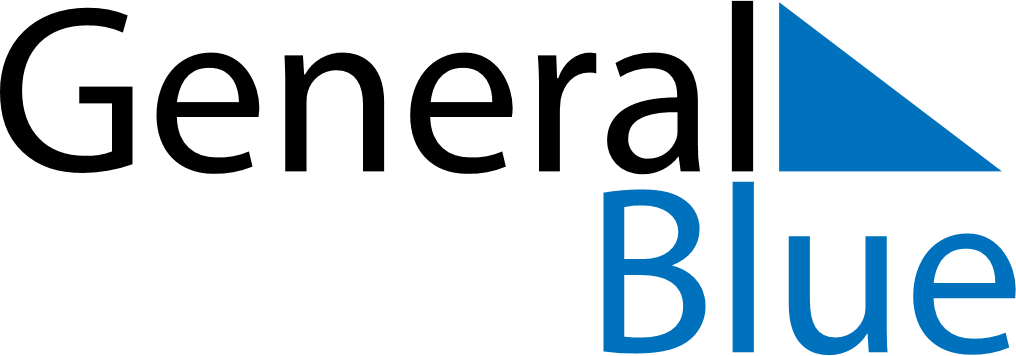 Weekly CalendarFebruary 28, 2027 - March 6, 2027Weekly CalendarFebruary 28, 2027 - March 6, 2027Weekly CalendarFebruary 28, 2027 - March 6, 2027Weekly CalendarFebruary 28, 2027 - March 6, 2027Weekly CalendarFebruary 28, 2027 - March 6, 2027Weekly CalendarFebruary 28, 2027 - March 6, 2027SUNDAYFeb 28MONDAYMar 01MONDAYMar 01TUESDAYMar 02WEDNESDAYMar 03THURSDAYMar 04FRIDAYMar 05SATURDAYMar 06